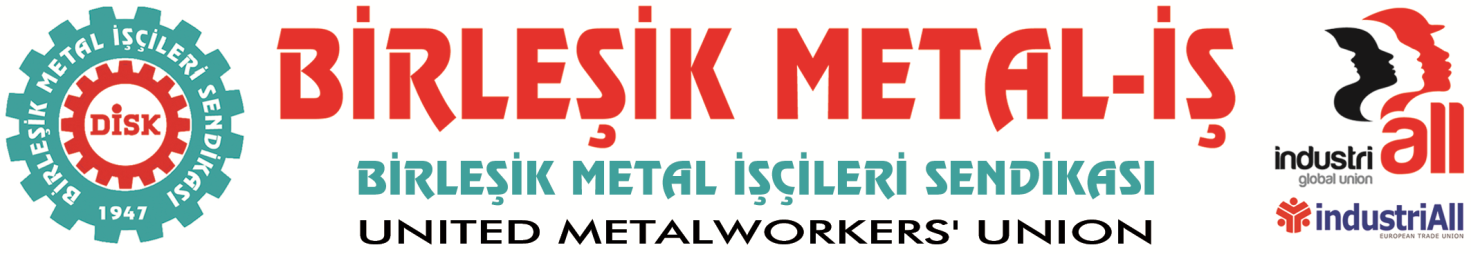 BASIN BÜLTENİ02.06.2015Basına ve KamuoyunaDONGHEE OTOMOTİV YÖNETİMİ İŞLEDİĞİ SUÇLARI İTİRAF EDİYORHendek’te kurulu Güney Kore sermayeli Donghee Otomotiv işçileri sendikamızda örgütlendiler. Sendikamız işyerinde yasanın aradığı çoğunluğu sağladı ve bu Çalışma ve Sosyal Güvenlik Bakanlığı tarafından verilen yetki tespitiyle belgelendi. İşyeri yönetimi, işçilerin sendikalaşmasını önlemek için olayı duyduğu günden itibaren her türlü yola başvurdu. İki üyemiz işten çıkarıldı. Diğer üyelerimize baskılar başladı. Yetki tespitine itiraz edilerek süreç uzatılmaya çalışıldı. Halen daha baskı ve tehditler sürmekte, işyerine sendikanın girmesi her türlü hareketle engellenmeye çalışılmakta.Konuyu kamuoyunun gündemine taşımak, atılan üyelerimizin işbaşı yapması ve işçilerin Anayasal hakkı olan sendikalı çalışma ve sendikal temsiliyet hakkının tanınması için çabamız ve mücadelemiz sürüyor. Ancak görünen o ki şirket yönetimi, Türkiye Cumhuriyeti Anayasası ve yasalarını hiçe saymaya devam ediyor. Sürekli suç işliyor. Yönetimin geçtiğimiz günlerde konuyla ilgili sendikamızı ve işçileri hedef alan açıklaması da işlediği bu suçların itirafı mahiyetindedir.Yönetim açıklamasında işten çıkarılan 2 üyemizin sendikal nedenle işten çıkarılmadığını, çıkışların yetki tespiti başvurusunda önce yapıldığı söylüyor. Bu iki işçi, sendikalaşma çalışmasında öncülük yapan iki üyemizdir ve Bakanlığa çoğunluk başvurusu yapıldıktan sonra çıkarılmıştır. Yönetim sendikalaşmayı önlemek ve diğer işçileri işten atmakla tehdit etmek için bu iki işçiyi işten çıkardı. Yaptıkları açıklama bu tutumlarının itirafıdır.Yine yönetim işyerinde 300 çalışan olduğunu ileri sürüyor. Oysa sendikamız çoğunluk tespitinde bulunduğu tarihte SGK kayıtlarında 266 çalışan bulunuyor. Bu da bir başka suç itirafıdır. Donghee yönetimi Sosyal Güvenlik Kurumu’na bildirdiği işçi sayısından daha fazla işçi çalıştırdığını ileri sürdüğünün acaba farkında mıdır? Bunun kaçak işçi çalıştırıldığı anlamına geldiğinin farkındalar mıdır? Şirket yönetimi, Kore’den kaçak işçi getirip çalıştırıldığına dair suçlamaları reddederken bu açıklamasını bir kez daha gözden geçirmelidir. Biz buradan şirketin yaptığı açıklama üzerine yetkili mercileri bir kez daha göreve davet ediyoruz.Yapılan açıklama Donghee’de işçilere nasıl baskı yapıldığının da itirafıdır. Şirket yönetimi işçilere fazla mesai yaptırmak istediklerini, ancak işçilerin bunu sendikanın kararıyla reddettiklerini ileri sürüyor. Hatırlatıyoruz: Fazla mesai yapmak işçinin rızasına bağlıdır. Bu, sizin şirketinizin de tabi olduğunuz iş kanununun temel hükümleri arasındadır. Bu açıklama işçilere fazla mesai baskısı yapıldığının kanıtıdır. Bu yetmezmiş gibi açıklamada, 30 kadar ofis, tekniker ve mühendisi görevleri olmamasına rağmen üretimde çalıştırdıklarını söylüyorlar. Bu, Donhgee’de tüm çalışanların baskı altında olduğunun kanıtıdır. Şirkette çalışanlar görevi olmayan işleri yapmaya zorlanmaktadır. Biz başta TMMOB olmak üzere tüm meslek kuruluşlarını da bu suça karşı harekete geçmeye davet ediyoruz.Son olarak şirket yönetimi kamuoyunu sendikamızın geçmişte örgütlendiği Güney Koreli Daiyang SK firması hakkında araştırma yapmaya davet etmektedir. Biz söyleyelim. Daiyang firması da tıpkı Donhgee gibi Güney Kore sermayeli bir şirketti ve tıpkı Donghee gibi işçilerin sendikalaşmasına karşı her türlü suçu işledi. Daiyang hakkında yapılacak araştırmada bulunacak şey, grev sırasında Güney Kore’den getirilen kaçak işçilerin işyerinde çalıştırılarak yapılan grev kırıcılığıdır. Donhgee yönetimi bu örnekle bir kez daha işlediği suçları itiraf etmiştir. Aynı yolu denediğini açık etmiştir.Ama olmayacak.Donhgee’de sendikalaşma engellenemeyecek.Donghee yönetimi de bu ülkenin yasalarına uyacak.İşçilerin temel hak ve özgürlükleri arasındaki sendikal temsiliyet hakkına saygı duyacak.Yalan demeçlerden, dezenformasyondan vazgeçecek.İş barışı ve huzuru istiyorsa sadece bu ülkenin yasalarına uyup işçi haklarına saygı gösterecek.BİRLEŞİK METAL-İŞ SENDİKASIGENEL YÖNETİM KURULU